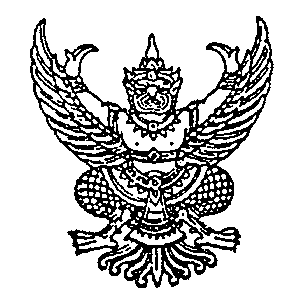                                               ประกาศเทศบาลเมืองชุมพร             เรื่อง  รับสมัครสอบแข่งขันเพื่อบรรจุและแต่งตั้งบุคคลเป็นพนักงานสถานธนานุบาล                                                      	ด้วยเทศบาลเมืองชุมพร  อำเภอเมืองชุมพร  จังหวัดชุมพร   ได้รับอนุมัติจากจังหวัดชุมพร  
ให้เทศบาลดำเนินการเปิดรับสมัครสอบแข่งขันบุคคลภายนอกเพื่อบรรจุแต่งตั้งเป็นพนักงานสถานธนานุบาล 
ในตำแหน่ง พนักงานรักษาสถานที่และความสะอาด   จำนวน  ๑  อัตรา  ตามหนังสือจังหวัดชุมพร ที่ ชพ ๐๐๒๓.๓/๓๕๘  ลงวันที่  ๒๕  มิถุนายน  ๒๕๖๓      	อาศัยอำนาจตามความในข้อ ๑๒   แห่งระเบียบสำนักงาน จ.ส.ท. ว่าด้วยพนักงานสถานธนานุบาลขององค์กรปกครองส่วนท้องถิ่น พ.ศ. ๒๕๕๑  ลงวันที่  ๑๖  ตุลาคม  ๒๕๕๑  และที่แก้ไขเพิ่มเติม ประกอบกับหนังสือสำนักงาน จ.ส.ท. กรมส่งเสริมการปกครองท้องถิ่น  ที่ มท ๐๘๐๑.๕/ว ๑๐๔๘   ลงวันที่ ๑๘  สิงหาคม  ๒๕๕๒    เรื่อง  หลักเกณฑ์และวิธีดำเนินการเกี่ยวกับการสอบแข่งขันเพื่อบรรจุและแต่งตั้งเป็นพนักงานสถานธนานุบาล ข้อ ๔   จึงประกาศรับสมัครสอบแข่งขันเพื่อบรรจุและแต่งตั้งบุคคลเป็นพนักงานสถานธนานุบาลดังนี้                	๑.  ตำแหน่งที่จะบรรจุแต่งตั้ง                      	ตำแหน่ง พนักงานรักษาสถานที่และความสะอาด       จำนวน  ๑  อัตรา                      	๒.  คุณสมบัติผู้สมัคร		ผู้สมัครสอบแข่งขัน ต้องมีคุณสมบัติทั่วไปและไม่มีลักษณะต้องห้าม ตามข้อ ๖  แห่งระเบียบสำนักงาน จ.ส.ท. ว่าด้วยพนักงานสถานธนานุบาลขององค์กรปกครองส่วนท้องถิ่น พ.ศ. ๒๕๕๑  และมีคุณสมบัติเฉพาะตำแหน่ง  ดังนี้                    	๒.๑  คุณสมบัติทั่วไป	                                	(๑)  มีสัญชาติไทย                                	(๒)  มีอายุไม่ต่ำกว่าสิบแปดปีบริบูรณ์ 	(๓)  ไม่เป็นบุคคลล้มละลาย	(๔)  ไม่เป็นคนไร้ความสามารถ หรือคนเสมือนไร้ความสามารถ คนวิกลจริตหรือจิตฟั่นเฟือน ไม่สมประกอบ หรือเป็นโรค ดังนี้	      (ก)  โรคเรื้อนในระยะติดต่อหรือในระยะที่ปรากฏอาการเป็นที่รังเกียจแก่สังคม	      (ข)  วัณโรคในระยะอันตราย/(ค) โรคเท้าช้าง...                                                             -๒-      		(ค)  โรคเท้าช้างในระยะที่ปรากฏอาการเป็นที่รังเกียจแก่สังคม	      (ง)  โรคติดยาเสพติดให้โทษ	      (จ)  โรคพิษสุราเรื้อรัง		(๕)  ไม่เป็นผู้บกพร่องในศีลธรรมอันดีจนเป็นที่รังเกียจในสังคม	(๖)  เป็นผู้เลื่อมใสในการปกครองระบอบประชาธิปไตยอันมีพระมหากษัตริย์ทรงเป็นประมุขด้วยความบริสุทธิ์ใจ	(๗)  ไม่เป็นผู้เคยได้รับโทษจำคุก  โดยคำพิพากษาถึงที่สุดให้จำคุกเพราะกระทำความผิดทางอาญา เว้นแต่เป็นโทษสำหรับความผิดที่ได้กระทำโดยประมาท หรือความผิดลหุโทษ	(๘)  ไม่เป็นผู้เคยถูกลงโทษ ให้ออก ปลดออก หรือไล่ออกจากราชการ รัฐวิสาหกิจหรือหน่วยงานอื่นของรัฐ เพราะกระทำผิดวินัย	(๙)  ไม่เป็นผู้อยู่ในระหว่างถูกสั่งให้พักงาน หรือถูกสั่งให้ออกจากตำแหน่งพนักงานสถานธนานุบาล	(๑๐)  ไม่เป็นผู้ดำรงตำแหน่งทางการเมือง	๒.๒  คุณสมบัติเฉพาะสำหรับตำแหน่ง		ได้รับวุฒิมัธยมศึกษาตอนปลายหรือคุณวุฒิอย่างอื่นที่เทียบได้ไม่ต่ำกว่านี้ทุกสาขา	ความรู้ความสามารถที่ต้องการสำหรับตำแหน่ง	๑. มีความละเอียด รอบคอบในการปฏิบัติงาน	๒. มีความรู้ ความเข้าใจในกฎหมาย กฎ ระเบียบ และข้อบังคับของสำนักงาน จ.ส.ท.ที่ใช้ในการปฏิบัติงานในหน้าที่	๓. มีความรู้ความเข้าใจในกฎหมายและระเบียบที่เกี่ยวข้องกับโรงรับจำนำ อย่างเหมาะสมแก่การปฏิบัติงานในหน้าที่	๓.  หน้าที่ความรับผิดชอบและลักษณะงานที่ปฏิบัติ ดังนี้	มีหน้าที่ทำความสะอาดและรักษาความเป็นระเบียบเรียบร้อย ของสถานธนานุบาลและดูแลทรัพย์สินของสถานธนานุบาล  การเปิด - ปิด สถานธนานุบาล   การอยู่เวรนอนเฝ้าสถานธนานุบาลการรับ - ส่งเอกสารและสิ่งของสถานธนานุบาล การบริการแก่ผู้ที่มาติดต่อสถานธนานุบาล ซึ่งมีหน้าที่ความรับผิดชอบและคุณภาพของงานทั่วไประดับต้น ตามแนวทาง แบบอย่าง ขั้นตอน  และวิธีการที่ชัดเจนภายใต้การกำกับ แนะนำ การตรวจสอบ และปฏิบัติหน้าที่อื่นที่เกี่ยวข้อง		ลักษณะงานที่ปฏิบัติ	๑. ดำเนินการทำความสะอาดและรักษาบริเวณอาคารสถานที่และทรัพย์สินของสถานธนานุบาล  เพื่อให้อยู่ในสภาพพร้อมใช้งานและเป็นระเบียบเรียบร้อย	๒. ดำเนินการเปิด – ปิด สถานธนานุบาล ในระยะเวลาที่กำหนด										๓. ให้บริการ...-3-	๓. ให้บริการแก่ผู้ที่มาติดต่อสถานธนานุบาล เพื่อให้ได้รับความสะดวกในเรื่องที่มาทำการติดต่อกับสถานธนานุบาล และอยู่เวรนอนเฝ้าสถานธนานุบาล	๔. ดำเนินการรับ - ส่งเอกสารและสิ่งของสถานธนานุบาล ให้เป็นไปด้วยความเรียบร้อย	๕. ปรับปรุง แก้ไข ติดตาม ประเมินผลและแก้ปัญหาขัดข้องในการปฏิบัติงานในหน่วยงานที่รับผิดชอบ  เพื่อให้การดำเนินงานภายในหน่วยงานสำเร็จลุล่วง	๖. ติดต่อประสานงานกับบุคคลภายในหน่วยงานเดียวกันหรือหน่วยงานที่เกี่ยวข้องเพื่อให้การปฏิบัติงานเป็นไปด้วยความเรียบร้อย	๗. ปฏิบัติหน้าที่อื่น ๆ ตามที่ผู้บังคับบัญชามอบหมาย 	๔.  เงินเดือนที่ได้รับสำหรับตำแหน่ง	 	ตำแหน่ง พนักงานรักษาสถานที่และความสะอาด  อัตราเงินเดือน  ๘,๘๐๐.-บาท	๕.  การทำสัญญาจ้างและสัญญาค้ำประกัน		ผู้สอบแข่งขันได้ และได้รับการบรรจุแต่งตั้งเป็นพนักงานสถานธนานุบาลใหม่  ต้องทำสัญญาจ้างและจัดให้มีสัญญาค้ำประกันกับองค์ปกครองส่วนท้องถิ่นให้แล้วเสร็จภายใน ๓๐ วัน นับแต่วันที่ผู้นั้นไปรายงานตัวเพื่อปฏิบัติหน้าที่  หากไม่ทำสัญญาภายในกำหนดดังกล่าว  จะถือเป็นหลักเกณฑ์สำคัญในการพิจารณาบรรจุและแต่งตั้งเป็นพนักงานสถานธนานุบาล  หรือให้พ้นจากตำแหน่ง โดยมีอัตราเงินค้ำประกันหรือหลักทรัพย์ที่นำมาค้ำประกัน ดังนี้		ตำแหน่ง พนักงานรักษาสถานที่และความสะอาด หลักทรัพย์ค้ำประกันจะต้องเป็นอสังหาริมทรัพย์ หรือเป็นเงินสดฝากธนาคาร   จำนวน  ๒๐,๐๐๐.-บาท (สองหมื่นบาทถ้วน)  กรณีมีหลักทรัพย์ค้ำประกันเป็นอสังหาริมทรัพย์ต้องได้รับการยืนยันราคาทรัพย์จากเจ้าพนักงานผู้มีอำนาจหน้าที่ กรณีเป็นอาคารบ้านเรือน ต้องตีราคาทรัพย์ และคู่สมรสต้องให้คำยินยอมในการค้ำประกันด้วย	๖.  วัน เวลา และสถานที่รับสมัคร		ผู้ประสงค์จะสมัครสอบแข่งขัน  ต้องยื่นใบสมัครสอบพร้อมเอกสารหลักฐานด้วยตนเองต่อ
เจ้าหน้าที่รับสมัครได้ที่งานสรรหาและบรรจุแต่งตั้ง   ฝ่ายสรรหาและบรรจุแต่งตั้ง   กองการเจ้าหน้าที่  เทศบาลเมืองชุมพร  อำเภอเมืองชุมพร  จังหวัดชุมพร   ตั้งแต่วันที่  28 มิถุนายน ๒๕๖๔   ถึงวันที่  19 กรกฎาคม 2564 ในวันและเวลาราชการ  (๐๘.๓๐  -  ๑๖.๓๐  น)	๗.  เอกสารหลักฐานที่ใช้ในการสมัครสอบ		๗.๑ ใบสมัครพร้อมรูปถ่ายหน้าตรงไม่สวมหมวก   ไม่สวมแว่นตาดำขนาด  ๑  นิ้ว ถ่ายครั้งเดียวกันไม่เกิน  ๖  เดือน  (นับถึงวันสมัคร)  จำนวน  ๓  รูป   โดยให้ผู้สมัครติดรูปถ่ายในใบสมัคร จำนวน  ๑  รูป  และติดรูปถ่ายในบัตรประจำตัวสอบ  จำนวน  ๒  รูป		๗.๒ สำเนาบัตรประจำตัวประชาชน  จำนวน  ๑  ฉบับ		๗.๓ สำเนาทะเบียนบ้าน จำนวน  ๑  ฉบับ											๗.๔ สำเนาวุฒิ…						-4-	๗.๔ สำเนาวุฒิการศึกษา หรือระเบียนแสดงผลการเรียนที่แสดงว่าเป็นผู้มีวุฒิการศึกษาตรงตามคุณสมบัติเฉพาะสำหรับตำแหน่งที่จะสมัครสอบ  โดยต้องสำเร็จการศึกษาและได้รับอนุมัติจากผู้มีอำนาจ  ภายในวันปิดรับสมัคร   จำนวน ๑ ฉบับ		๗.๕  ใบรับรองแพทย์ ซึ่งออกให้ไม่เกิน  ๑  เดือน (นับถึงวันสมัครสอบ)  และแสดงว่าไม่เป็นโรคต้องห้ามตามระเบียบสำนักงาน จ.ส.ท. ว่าด้วยพนักงานสถานธนานุบาลขององค์กรปกครองส่วนท้องถิ่น พ.ศ. ๒๕๕๑ ข้อ ๖ (๔)   โดยใบรับรองแพทย์ต้องระบุว่าไม่เป็นโรค ดังนี้      	(ก)  โรคเรื้อนในระยะติดต่อหรือในระยะที่ปรากฏอาการเป็นที่รังเกียจแก่สังคม	(ข)  วัณโรคในระยะอันตราย	(ค)  โรคเท้าช้างในระยะที่ปรากฏอาการเป็นที่รังเกียจแก่สังคม	(ง)  โรคติดยาเสพติดให้โทษ	(จ)  โรคพิษสุราเรื้อรัง		สำหรับพระภิกษุ  หรือสามเณรเทศบาลเมืองชุมพรไม่รับสมัครและไม่อาจให้เข้ารับการสอบแข่งขันเพื่อบรรจุและแต่งตั้งเป็นพนักงานสถานธนานุบาล  ทั้งนี้ตามหนังสือกรมสารบรรณคณะรัฐมนตรีฝ่ายบริหาร  ที่ นว ๘๙/๒๕๐๑  ลงวันที่  ๒๗  มิถุนายน  ๒๕๐๑   และตามความในข้อ ๕  ของคำสั่งมหาเถรสมาคม  ลงวันที่  ๑๗   มีนาคม  ๒๕๓๘          	๘.  เงื่อนไขในการสมัคร                       	ผู้สมัครจะต้องรับผิดชอบในการตรวจสอบ และรับรองตนเองว่าเป็นผู้มีคุณสมบัติทั่วไปและมีคุณสมบัติเฉพาะสำหรับตำแหน่งตรงตามประกาศรับสมัครจริง  และจะต้องกรอกรายละเอียดต่าง ๆในใบสมัครพร้อมทั้งยื่นหลักฐานในการสมัครให้ถูกต้องครบถ้วน   ในกรณีที่มีความผิดพลาดอันเกิดจากผู้สมัครไม่ว่าด้วยเหตุผลใด ๆ หรือคุณวุฒิการศึกษาไม่ตรงตามคุณสมบัติเฉพาะสำหรับตำแหน่งที่สมัครอันเป็นผลทำให้ผู้สมัครไม่มีสิทธิสมัครตามประกาศรับสมัครดังกล่าว หากตรวจสอบพบเมื่อใดให้ถือว่าผู้สมัครสอบเป็นผู้ขาดคุณสมบัติในการสมัครสอบครั้งนี้ตั้งแต่ต้น  และไม่มีสิทธิได้รับการบรรจุและแต่งตั้งให้ดำรงตำแหน่งและจะไม่คืนค่าธรรมเนียมในการสมัครสอบ  และหากมีกรณีการปลอมแปลงเอกสารที่ใช้สมัครจะถูกดำเนินคดีตามกฎหมายเป็นหน้าที่ของผู้สมัครสอบที่จะต้องติดตามประกาศต่าง ๆ  เกี่ยวกับการสอบแข่งขันในครั้งนี้                  	๙.  ค่าธรรมเนียมในการสมัครสอบ                 			 ผู้สมัครสอบ ต้องเสียค่าธรรมเนียมในการสมัครสอบ  จำนวน  ๑๐๐.-บาท  โดยชำระเงินพร้อมกับการยื่นใบสมัคร  และจะไม่จ่ายค่าธรรมเนียมคืนให้ไม่ว่ากรณีใด ๆ  ทั้งสิ้น              	๑๐.  การประกาศรายชื่อผู้มีสิทธิเข้าสอบ วันเวลา สถานที่สอบและระเบียบเกี่ยวกับการสอบ	     เทศบาลเมืองชุมพร  จะประกาศรายชื่อผู้มีสิทธิเข้าสอบแข่งขัน   พร้อมกำหนดวัน เวลา 

                                                                                                         สถานที่สอบ ....

						-5-สถานที่สอบ  และระเบียบเกี่ยวกับการสอบ  หลังจากได้ตรวจสอบคุณสมบัติแล้วและก่อนวันสอบแข่งขันไม่น้อยกว่า  ๕  วันทำการ  โดยจะปิดประกาศไว้  ณ  เทศบาลเมืองชุมพร  และเว็บไซต์เทศบาลเมืองชุมพร  www.chumphontown.go.th                                                             	๑๑.  หลักสูตรและวิธีการสอบ	        (๑) ภาคความรู้ความสามารถทั่วไป (ภาค ก.)  คะแนนเต็ม ๑๐๐  คะแนน  ทดสอบความรู้ความสามารถเกี่ยวกับ พระราชบัญญัติเทศบาล พ.ศ. ๒๔๙๖ และที่แก้ไขเพิ่มเติม และระเบียบสำนักนายกรัฐมนตรีว่าด้วยงานสารบรรณ  พ.ศ. ๒๕๒๖  และที่แก้ไขเพิ่มเติม			(๒)  ภาคความรู้ความสามารถที่ใช้เฉพาะตำแหน่ง (ภาค ข.)  คะแนนเต็ม  ๑๐๐  คะแนน   ทดสอบความรู้ความสามารถเกี่ยวกับ พระราชบัญญัติโรงรับจำนำ พ.ศ. ๒๕๐๕  และที่แก้ไขเพิ่มเติม และทดสอบปฏิบัติโดยการยกน้ำหนัก  การซ่อมแซมไฟฟ้าหรือโต๊ะเก้าอี้  การทำความสะอาดห้องสุขา 	 		(๓)  ภาคความรู้ความสามารถที่ใช้เฉพาะตำแหน่ง (ภาค ค.)  โดยการสอบสัมภาษณ์  คะแนนเต็ม  ๑๐๐  คะแนน)                                 ผู้มีสิทธิเข้ารับการสอบสัมภาษณ์  จะต้องสอบผ่านภาคความรู้ความสามารถทั่วไป(ภาค ก.)    ไม่ต่ำกว่าร้อยละ ๕๐   และภาคความรู้ความสามารถที่ใช้เฉพาะตำแหน่ง (ภาค ข.)   ไม่ต่ำ
กว่าร้อยละ ๕๐   จึงจะมีสิทธิเข้าสอบภาคความรู้ความสามารถที่ใช้เฉพาะตำแหน่ง (ภาค ค.) (สอบสัมภาษณ์) โดยประเมินผู้เข้าสอบเพื่อพิจารณาความเหมาะสมกับตำแหน่งหน้าที่จากประวัติส่วนตัว ประวัติการศึกษา ประวัติการทำงาน  จากการสังเกตพฤติกรรมที่ปรากฏของผู้เข้าสอบและจากการสัมภาษณ์  ทั้งนี้อาจใช้วิธีการอื่นใดเพิ่มเติม  เพื่อพิจารณาความเหมาะสมกับตำแหน่งในด้านต่าง ๆ  เช่น  ประสบการณ์  ท่วงทีวาจา  อุปนิสัย  อารมณ์  ทัศนคติ  จริยธรรมและคุณธรรม  ความคิดริเริ่มสร้างสรรค์  ปฏิภาณไหวพริบและอื่น ๆ  ตามความเหมาะสม  โดยจะประกาศรายชื่อผู้มีสิทธิเข้าสอบภาคความเหมาะสมกับตำแหน่ง (ภาค ค.) วัน  เวลา  สถานที่สอบและระเบียบเกี่ยวกับการสอบหลังจากวันสอบภาคความรู้ความสามารถทั่วไป (ภาค ก.)  และภาคความรู้ความสามารถที่ใช้เฉพาะตำแหน่ง (ภาค ข.) แล้ว  และก่อนวันสอบสัมภาษณ์ ไม่น้อยกว่า  ๑๐  วัน  โดยจะปิดประกาศ ไว้  ณ  เทศบาลเมืองชุมพร  และเว็บไซต์เทศบาลเมืองชุมพร  www.chumphontown.go.th	๑๒.  เกณฑ์การตัดสิน       	 	    ผู้สอบแข่งขันได้   ต้องเป็นผู้สอบได้คะแนนในแต่ละภาควิชาไม่น้อยกว่าร้อยละ ๕๐  และรวมทุกภาควิชาแล้วไม่น้อยกว่าร้อยละ ๖๐             	๑๓.  การประกาศขึ้นบัญชีผู้สอบแข่งขันได้                         	(๑)  การประกาศผลการการสอบแข่งขันได้ จะประกาศโดยเรียงลำดับที่จากผู้สอบได้คะแนนสูงลงมาตามลำดับ  ในกรณีที่มีผู้สอบได้คะแนนเท่ากัน   ให้ผู้ที่ได้คะแนนภาควิชาเฉพาะตำแหน่งมากกว่าเป็นผู้อยู่ในลำดับสูงกว่า ถ้ายังคงได้คะแนนเท่ากันอีกก็ให้ผู้ได้รับเลขประจำตัวสอบก่อนเป็นผู้อยู่ในลำดับที่สูงกว่า											2. บัญชี….						-6-		(๒)  บัญชีผู้สอบแข่งขันได้ให้ใช้ได้ไม่เกิน  ๒  ปี นับแต่วันประกาศขึ้นบัญชี  แต่ถ้ามีการสอบแข่งขันอย่างเดียวกันนั้นอีก และได้ขึ้นบัญชีผู้สอบแข่งขันได้ใหม่แล้ว บัญชีผู้สอบแข่งขันได้ครั้งก่อนเป็นอันยกเลิก  เว้นแต่ในกรณีที่ได้มีการเรียกตัวผู้สอบแข่งขันได้ผู้ใดให้มารายงานตัว เพื่อรับการบรรจุไปแล้วก่อนขึ้น               บัญชีผู้สอบแข่งขั้นได้จะมีอายุเกิน  ๒  ปี  หรือก่อนมีการขึ้นบัญชีผู้สอบแข่งขันได้ใหม่ แล้วแต่กรณี  ก็ให้การขึ้นบัญชีผู้สอบแข่งขันได้ครั้งก่อนนั้นยังคงมีผลใช้ได้ต่อไป  แต่ทั้งนี้ต้องไม่เกิน  ๓๐  วัน  นับแต่วันถัดจากวันที่บัญชีผู้สอบแข่งขันได้นั้นมีอายุครบ ๒ ปี  หรือวันที่ขึ้นบัญชีผู้สอบแข่งขันได้ใหม่แล้วแต่กรณี 		(๓)  ผู้สอบแข่งขันได้ผู้ใดได้ขึ้นบัญชีไว้ในบัญชีผู้สอบแข่งขันได้ ถ้ามีกรณีอย่างใดอย่างหนึ่งดังต่อไปนี้ ให้เป็นอันยกเลิกการขึ้นบัญชีผู้นั้น คือ 			(๑)  ผู้นั้นได้รับการบรรจุและแต่งตั้งในตำแหน่งที่สอบได้แล้ว			(๒)  ผู้นั้นได้สละสิทธิ์การบรรจุและแต่งตั้งในตำแหน่งที่สอบได้			(๓)  ผู้นั้นไม่มารายงานตัวเพื่อรับการบรรจุภายในเวลาที่เทศบาลกำหนด  แต่ทั้งนี้ต้องให้เวลาผู้สอบได้มารายงานตัวไม่น้อยกว่า  ๑๕  วันนับแต่วันที่มีหนังสือให้มารายงานตัว โดยเทศบาลจะส่งเอกสารไปตามที่อยู่ที่ระบุไว้ในใบสมัครสอบเท่านั้น  ผู้สมัครสอบจะต้องแจ้งสถานที่ติดต่อได้ทางจดหมายลงทะเบียนในเขตการจ่ายของที่ทำการไปรษณีย์ไว้ในใบสมัครสอบ  และในกรณีที่แจ้งสถานที่อยู่ไม่ชัดเจนทำให้ไม่สามารถติดต่อ ผู้สมัครสอบได้จะเรียกร้องสิทธิใดๆ ไม่ได้ทั้งสิ้น			(๔)  ผู้นั้นมีเหตุที่ไม่อาจเข้าปฏิบัติหน้าที่ตามกำหนดที่บรรจุและแต่งตั้งในตำแหน่งที่สอบได้  เช่น  ไม่จัดทำสัญญาจ้างและสัญญาค้ำประกัน ขาดคุณสมบัติในการบรรจุแต่งตั้ง เป็นต้น     	๑๔.  การบรรจุแต่งตั้ง                         การบรรจุและแต่งตั้งผู้สอบแข่งขันได้ จะบรรจุและแต่งตั้งตามลำดับที่สอบได้  โดยได้รับการแต่งตั้งจากสำนักงาน จ.ส.ท.	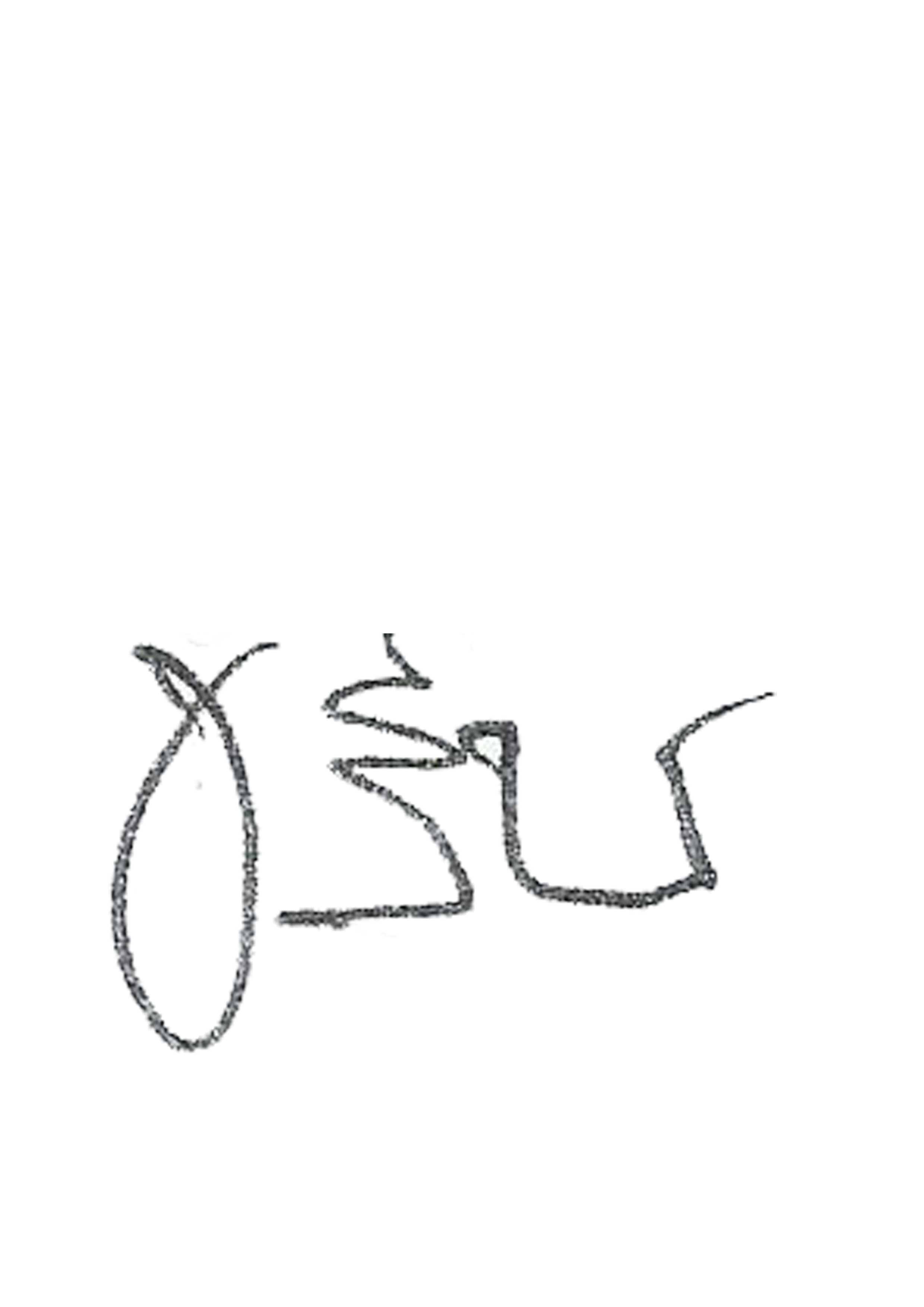 			จึงประกาศมาให้ทราบโดยทั่วกัน                                                          ประกาศ   ณ   วันที่    มิถุนายน  พ.ศ. ๒๕๖๔                                                                         (นายศรีชัย   วีระนรพานิช)                                                                          นายกเทศมนตรีเมืองชุมพร